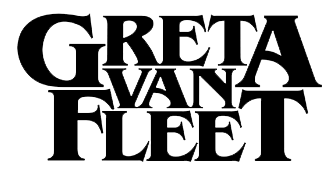 FOR IMMEDIATE RELEASEGRETA VAN FLEET ADDS MORE DATES TO ITS 2018 WORLD TOURLOS ANGELES, CA  (Wednesday, June 13, 2018) -- Armed with a combined 75-million Spotify plays, 17.8-million YouTube views of the band’s debut #1 single “Highway Tune,” and all previously announced 2018 North American dates long-sold out, today the four-piece rock band GRETA VAN FLEET announces a slew of new headline and festival dates that will bring the band’s high-energy, rock’n’roll swagger to global concert venues throughout September, October and November.  Tickets for these dates go on sale this Friday, June 15 at 10AM local time - go to www.gretavanfleet.com/tour for all ticketing information.Over the past year, the band - twins Jake (guitars) and Josh (vocals) Kiszka (22), younger brother Sam (19) on bass and keys, and long-time family friend and drummer Danny Wagner (19) - has been captivating audiences with its blend of bluesy, big-riffed rock-n-roll.  Rolling Stone recently cited the band as one of the 20 creative visionaries whose work will help define the future, and that they are “making rock & roll cool again for a younger demographic.”  Recording has wrapped on Greta Van Fleet’s debut album which will be released on Lava/Republic Records later this year.  The band is currently on a sold-out headline tour of England and Europe that includes appearances at major rock festivals in Germany, Denmark, the UK, Paris and the Netherlands.  Greta Van Fleet’s 2018 itinerary also includes major Japanese rock festivals as well as  appearances here in the U.S. at Lollapalooza, the Panorama Music and Arts Festival in New York, Virginia’s Floyd Fest, and Summerfest in Milwaukee.With today’s newly-announced additions, the band’s itinerary is as follows:JUNE13  Paradiso, Amsterdam, Netherlands**  SOLD OUT17  Pink Pop Festival, Landgraaf, Netherlands**18  Download Festival, Paris, France**24  John Anson Ford Theatre, Hollywood, CA*  SOLD OUT29  Middle of the Map Festival, Kansas City, MO**30  101WKQX PIQNIQ, Hollywood Casino Amphitheatre, Tinley Park, IL**JULY 1   Summerfest, Milwaukee, WI**  3   Armory, Minneapolis, MN*  SOLD OUT 6   REBEL, Toronto, ON Canada*  SOLD OUT 8   REBEL, Toronto, ON  Canada* SOLD OUT 9   Festival d'été de Québec, Quebec City, QC  Canada**10  Ottawa Bluesfest, Ottawa, ON  Canada**18  Stage AE, Pittsburgh, PA*  SOLD OUT20  9:30 Club, Washington, D.C.* SOLD OUT21  The Anthem, Washington, D.C*  SOLD OUT23  House of Blues Boston, Boston, MA*  SOLD OUT24  House of Blues Boston, Boston, MA*  SOLD OUT27  Floydfest, Floyd, VA**29  Panorama Music and Arts Festival, Randall’s Island Park, New York, NY**31  The Agora Theatre, Cleveland, OH*  SOLD OUTAUGUST 1   The Pageant, St. Louis, MO*  SOLD OUT 3   Lollapalooza, Chicago, IL** 4   Vic Theatre, Chicago, IL*  (Lollapalooza aftershow)  SOLD OUT18  Summer Sonic Festival, Osaka-Shi, Japan**19  Summer Sonic Festival, Tokyo, Japan**23  Maui Arts & Cultural Center, Kahului, HI*  24  The Republik, Honolulu, HI*  SEPTEMBER 7   The Paramount Theatre, Seattle, WA* 8   The Paramount Theatre, Seattle, WA* 9   Skookum Festival, Vancouver, BC  Canada**11  Shaw Conference Centre, Edmonton, AB  Canada*12  BMO Centre, Calgary, AB  Canada*14  Arlene Schnitzer Concert Hall, Portland, OR*17  Fox Theater, Oakland, CA*18  City National Civic, San Jose, CA*19  The Masonic, San Francisco, CA*22  iHeart Radio Festival, Las Vegas, NV**23  The Observatory North Park, San Diego, CA*25  Marquee Theatre, Tempe, AZ*26  Marquee Theatre, Tempe, AZ*28  The Union Event Center, Salt Lake City, UT*29  Fillmore Auditorium, Denver, CO*OCTOBER 1   Fillmore Auditorium, Denver, CO* 5   Austin City Limits Festival, Austin, TX** 6   Cal Jam, San Bernardino, CA**11  The Sylvee, Madison, WI*  SOLD OUT27  Ancienne Belgique, Brussels, Belgium*29  013, Tilburg, Netherlands*30  Mehr! Theatre, Hamburg, Germany*NOVEMBER 1   Palladium, Cologne, Germany* 4   Berns Salonger, Stockholm, Sweden* 5   Vega, Copenhagen, Denmark* 7   Columbiahalle, Berlin, Germany* 9   02 Kentish Town Forum, London, UK*11  02 Kentish Town Forum, London, UK*14  02 Academy Birmingham, Birmingham, UK*15  Academy Manchester, Manchester, UK** - headline date** - major music festival**********Greta Van Fleet Bio, Photos, News, More Info:https://www.herfitzpr.net/greta-van-fleet-homeU.S. Media Contacts:National MediaHeidi Ellen Robinson-Fitzgeraldherfitz@mac.com818-705-1267Tour Media:Julie Arkenstonejulieark@me.com818-747-900-6212